The Great DepressionEra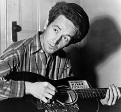 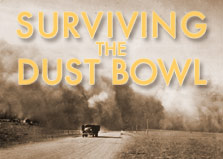 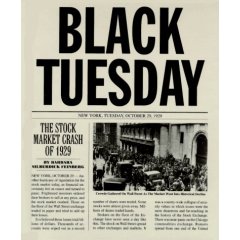 Note-Taking: Students will give a well thought out explanation for each: Chapter 21 in 5 Steps to 5 and ABC-CLIO are your resources for informationBlack TuesdayDust BowlHoover’s response at the beginning of the Great DepressionGoal of the Bonus ArmyPurpose of the Reconstruction Finance CorporationDifferences between Hoover’s and Roosevelt’s response to Great DepressionExplain Buying on MarginFranklin Roosevelt’s New Deal ProgramsFranklin Roosevelt’s Brain TrustDifferences between the First New Deal and the Second New DealWhy did Huey Long and Upton Sinclair criticize the New DealJohn Maynard Keys plan to fight the Great DepressionWhat was the “Black Cabinet” during the Great Depression?How did Frances Perkins gain fame during the Great Depression?